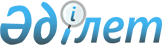 Кірістерді заңдастыру (жылыстату) және терроризмді қаржыландыру тәуекелдеріне бағалау жүргізу қағидаларын бекіту туралыҚазақстан Республикасы Қаржылық мониторинг агенттігі Төрағасының 2022 жылғы 23 ақпандағы № 14 бұйрығы. Қазақстан Республикасының Әділет министрлігінде 2022 жылғы 24 ақпанда № 26925 болып тіркелді.
      "Қылмыстық жолмен алынған кірістерді заңдастыруға (жылыстатуға) және терроризмді қаржыландыруға қарсы іс-қимыл туралы" Қазақстан Республикасының Заңының 11-1-бабының 2-тармағына сәйкес БҰЙЫРАМЫН:
      1. Қоса беріліп отырған Кірістерді заңдастыру (жылыстату) және терроризмді қаржыландыру тәуекелдеріне бағалау жүргізу қағидалары бекітілсін.
      2. Қазақстан Республикасы Қаржылық мониторинг агенттігінің Қаржылық мониторинг департаменті заңнамада белгіленген тәртіппен:
      1) осы бұйрықтың Қазақстан Республикасының Әділет министрлігінде мемлекеттік тіркелуін;
      2) осы бұйрықты Қазақстан Республикасы Қаржылық мониторинг агенттігінің интернет-ресурсында орналастыруды қамтамасыз етсін.
      3. Осы бұйрфық алғашқы ресми жарияланған күнінен кейін күнтізбелік он күн өткен соң қолданысқа енгізіледі. Кірістерді заңдастыру (жылыстату) және терроризмді қаржыландыру тәуекелдеріне бағалау жүргізу қағидалары
      Ескерту. Қағидалар жаңа редакцияда - ҚР Қаржылық мониторинг агенттігі Төрағасының 27.06.2024 № 3 (алғашқы ресми жарияланған күнінен кейін күнтізбелік он күн өткен соң қолданысқа енгізіледі) бұйрығымен. 1 тарау. Жалпы ережелер
      1. Осы Кірістерді заңдастыру (жылыстату) және терроризмді қаржыландыру тәуекелдеріне бағалау жүргізу қағидалары (бұдан әрі – Қағидалар) "Қылмыстық жолмен алынған кірістерді заңдастыруға (жылыстатуға) және терроризмді қаржыландыруға қарсы іс-қимыл туралы" Қазақстан Республикасы Заңының (бұдан әрі – Заң) 11-1-бабының 2-тармағына сәйкес әзірленді, кірістерді заңдастыру (жылыстату) және терроризмді қаржыландыру тәуекелдеріне бағалау жүргізу тәртібін айқындайды.
      2. Осы Қағидаларда мынадай ұғымдар пайдаланылады:
      1) жұмыс тобы – қаржы мониторингі субъектілерін қоспағанда, кірістерді заңдастыру (жылыстату) және терроризмді қаржыландыру тәуекелдерін бағалауға қатысушылардың қатарынан тұратын топ;
      2) кірістерді заңдастыру (жылыстату) және терроризмді қаржыландыру тәуекелдерін бағалау – кірістерді заңдастыру (жылыстату) және терроризмді қаржыландыру тәуекелдерін бағалау үшін жиналған деректерді талдау тәсілімен тәуекелдер деңгейін айқындау;
      3) кірістерді заңдастыру (жылыстату) және терроризмді қаржыландыру тәуекелдері – қауіптерді іске асырумен және (немесе) осалдықтардың болуымен байланысты кірістерді заңдастыру (жылыстату) және терроризмді қаржыландыру мақсатында қаржы операцияларын (мәмілелерін) жасау арқылы елдің қаржы жүйесіне және экономикасына залал келтіру;
      4) кірістерді заңдастыру (жылыстату) және терроризмді қаржыландыру тәуекелдерін құрылымдау –кірістерді заңдастыру (жылыстату) және терроризмді қаржыландыру тәуекелдерін бағалау үшін жиналған деректерді кейіннен оларға талдау жүргізу үшін топтастыру және қосындылау;
      5) кірістерді заңдастыру (жылыстату) және терроризмді қаржыландыру тәуекелдерін ранжирлеу – кірістерді заңдастыру (жылыстату) және терроризмді қаржыландыру тәуекелдерін бағалау үшін жиналған деректердің салыстырмалы маңыздылығын (артықшылығын) анықтау рәсімі;
      6) қаржы мониторингі субъектілері – Заңның 3-бабының 1-тармағында көрсетілген қаржы мониторингі субъектілері;
      7) қауіп-қатер – мемлекетке, қоғамға, экономикаға ықтимал зиян келтіретін іс-әрекет, адам немесе адамдар тобы, объект, қызмет. Кірістерді заңдастыру (жылыстату) және терроризмді қаржыландыру мәнмәтінінде бұл ұғым қылмыстарды, қылмыскерлерді, ұйымдасқан қылмыстық топтарды, террористік топтарды және оларды, қолдайтын адамдарды, олардың ақша қаражаттарын, сондай-ақ олардың кірістерді заңдастыру (жылыстату) және терроризмді қаржыландыру бойынша іс-әрекетін қамтиды;
      8) мемлекеттік органдар – қаржы мониторингі субъектілерінің Заңның 14-бабына сәйкес Қазақстан Республикасының кірістерді заңдастыруға (жылыстатуға) және терроризмді қаржыландыруға қарсы іс-қимыл туралы заңнамасын орындауына бақылауды жүзеге асыратын, сондай-ақ Заңның 18-бабына сәйкес уәкілетті орган іс-қимыл жасайтын мемлекеттік органдар;
      9) осалдылық - -қауіп-қатер іске асырылатын сала не оны іске асыруға жәрдемдесетін немесе ықпал ететін нәрсе. Нақты сектордың, қаржылық өнімнің немесе кірістерді заңдастыру (жылыстату) және терроризмді қаржыландыру мақсаттары үшін оларды тартымды ететін қызмет түрінің сипаттамалары мен ерекшеліктерін қамтиды;
      10) салдарлар – кірістерді заңдастыру (жылыстату) және терроризмді қаржыландыру тәуекелдерімен көрсетілген немесе келтірілген әсерді немесе зиянды білдіреді және қаржы жүйелері мен мекемелеріне, сондай-ақ экономикаға тұтас осы қылмыстық немесе террористік әрекетпен байланысты әсерді қамтиды;
      11) уәкiлеттi орган – осы Заңға сәйкес қаржы мониторингiн жүзеге асыратын және қылмыстық жолмен алынған кiрiстердi заңдастыруға (жылыстатуға), терроризмдi қаржыландыруға, жаппай қырып-жою қаруын таратуды қаржыландыруға қарсы iс-қимыл жөніндегі өзге де шараларды қабылдайтын мемлекеттiк орган. 2 тарау. Кірістерді заңдастыру (жылыстату) және терроризмді қаржыландыру тәуекелдерін бағалауға қатысушылар
      3. Кірістерді заңдастыру (жылыстату) және терроризмді қаржыландыру тәуекелдеріне кешенді, жан-жақты бағалау жүргізу оған барлық мемлекеттік органдардың және кірістерді заңдастыруға (жылыстатуға) және терроризмді қаржыландыруға қарсы іс-қимылдың ұлттық жүйесіне кіретін өзге де ұйымдардың қатысуын көздейді:
      1) уәкілетті орган, атап айтқанда, кірістерді жылыстату, қылмыстық активтерді іздеу және қайтару саласындағы, терроризмді, есірткі бизнесін және жаппай қырып-жою қаруын таратуды қаржыландыру, сыбайлас жемқорлыққа қарсы қаржылық мониторинг, жедел талдау, превенция және талдау әзірлемелері саласындағы құрылымдық бөлімшелер, тергеу және жедел департаменттері;
      2) Қазақстан Республикасының Сыбайлас жемқорлыққа қарсы іс-қимыл агенттігі, Қазақстан Республикасының Ішкі істер министрлігі;
      3) Қазақстан Республикасының Ұлттық қауіпсіздік комитеті;
      4) Қазақстан Республикасы Қаржы министрлігінің Мемлекеттік кірістер комитеті;
      5) мемлекеттік органдар;
      6) қаржы мониторингі субъектілері;
      7) терроризмді қаржыландыру тәуекелдерін анықтау тұрғысынан коммерциялық емес ұйымдардың қызметіне талдауды және мониторингті жүзеге асыратын мемлекеттік орган. 2 тарау. Кірістерді заңдастыру (жылыстату) және терроризмді қаржыландыру тәуекелдерін бағалау мақсаты мен міндеттері
      4. Тәуекелдерді бағалау мақсаты Қазақстан Республикасындағы кірістерді заңдастыру (жылыстату) және терроризмді қаржыландыру қатерлері мен осалдықтарын айқындау, кірістерді заңдастыруға (жылыстатуға) және терроризмді қаржыландыруға қарсы іс-қимыл жөніндегі шараларды іске асырудағы кемшіліктерді анықтау болып табылады.
      5. Тәуекелдерді бағалаудың негізгі міндеттері ел деңгейінде мыналарды түсіне білу болып табылады:
      1) кірістерді заңдастыру (жылыстату) және терроризмді қаржыландыру қатерлері туралы (ең өзекті қауіп-қатерлерді анықтау арқылы);
      2) қылмыстық әрекетті жүзеге асыру үшін пайдаланылатын негізгі әдістер туралы;
      3) тәуекелге ұшырайтын және тиісті қылмыстық әрекетте ықтимал пайдаланылатын өнімдер және қызметтер туралы (және оларды ұсыну тәсілдері);
      4) талап етілетін шаралар және оларды іске асырудың басымды тәртібі туралы. 4 тарау. Кірістерді заңдастыруға (жылыстатуға) және терроризмді қаржыландыруға бағалау жүргізу тәртібі
      6. Кірістерді заңдастыру (жылыстату) және терроризмді қаржыландыру тәуекелдерін бағалау 12 (он екі) айға дейін созылады.
      Кірістерді заңдастыру (жылыстату) және терроризмді қаржыландыру тәуекелдерін одан әрі бағалау тәуекелдердің алдыңғы бағалауының басталған күнінен бастап 36 (отыз алты) ай өткеннен кейін жүргізіледі.
      7. Кірістерді заңдастыру (жылыстату) және терроризмді қаржыландыру тәуекелдерін бағалау мақсатында уәкілетті орган кірістерді заңдастыру (жылыстату) және терроризмді қаржыландыру тәуекелдерін бағалау жөніндегі жұмыс тобын құрады.
      Уәкілетті орган қаржы мониторингі субъектілерін қоспағанда кірістерді заңдастыру (жылыстату) және терроризмді қаржыландыру тәуекелдерін бағалауға қатысушылардан жұмыс тобына енгізу үшін кандидатуралар бойынша ұсыныстар сұрайды.
      8. Уәкілеті орган ұсынылған ұсыныстар негізінде жұмыс тобының құрамын бекітеді.
      9. Жұмыс тобының отырыстары тоқсанына кемінде бір рет өткізіледі.
      10. Уәкілетті орган кірістерді заңдастыру (жылыстату) және терроризмді қаржыландыру саласындағы тәуекелдерге бағалау жүргізу жөніндегі жұмысты үйлестіреді.
      11. Кірістерді заңдастыру (жылыстату) және терроризмді қаржыландыру тәуекелдерін бағалауы үш кезеңді қамтиды:
      1) деректерді жинау;
      2) деректерді өңдеу және талдау;
      3) тәуекелдерді бағалау.
      12. Мемлекеттік органдар ақпарат болған жағдайда, осы Қағидалардың 1, 2, 3 5, 9-қосымшаларына сәйкес әрбір реттелетін сектор тұрғысында тәуекелдерді бағалауға арналған деректерді уәкілетті органның платформасында мемлекеттік органдардың жеке кабинеттерінде орналастыру арқылы уәкілетті органға жыл сайын есепті кезеңнен кейінгі 1 тоқсаннан кешіктірмей ұсынады.
      Уәкілетті орган 3, 4, 6, 7, 8, 10 қосымшаларды Қазақстан Республикасы Бас прокуратурасының Құқықтық статистика және арнайы есепке алу жөніндегі комитетінің деректер базасының статистикалық мәліметтеріне негізделген уәкілетті органның қолында бар мәліметтер негізінде толтырады.
      11-қосымшаны Қазақстан Республикасының Ұлттық Банкі толтырады.
      12-қосымшаны Қазақстан Республикасының Әділет министрлігі, Қазақстан Республикасы Қаржы министрлігінің Мемлекеттік кірістер комитеті толтырады.
      Уәкілетті органға деректерді беру Заңның 18-бабына сәйкес жүзеге асырылады.
      13. Құқық қорғау, арнаулы мемлекеттік және сот органдары бойынша мәліметтер Қазақстан Республикасының Бас прокуратурасы Құқықтық статистика және арнайы есепке алу жөніндегі комитетінің статистикалық мәліметтері негізінде қалыптастырылады. 5 тарау. Кірістерді заңдастыру (жылыстату) және терроризмді қаржыландыру тәуекелдерін бағалауға арналған деректерді өңдеу және талдау тәртібі
      14. Уәкілетті орган барлық деректерді алған күннен бастап 30 (отыз) жұмыс күні ішінде кірістерді заңдастыру (жылыстату) және терроризмді қаржыландыру тәуекелдерін бағалау үшін:
      1) жиналған деректерді сәйкестігі мен толықтығы тұрғысынан салыстыру;
      2) жиналған деректерді құрылымдау;
      3) жиналған деректерді ранжирлеу арқылы жиналған деректерді өңдеуді жүргізеді.
      15. Уәкілетті орган деректерді өңдегеннен кейін оларға 3 (үш) айдан 5 (бес) айға дейін созылатын талдау жүргізуді жүзеге асырады, оны жүргізу кезінде:
      1) тәуекел көзін;
      2) тәуекел сипатын;
      3) тәуекелдің пайда болу ықтималдығын;
      4) тәуекелдің салдарын анықтайды.
      16. Уәкілетті орган жиналған деректерді талдау қорытындылары бойынша есеп қалыптастырады, онда:
      1) тәуекелдердің сипатын, көзін, ықтималдығы мен салдарын сипаттау;
      2) жиналған деректерді талдау нәтижелері қамтылады. 6 тарау. Кірістерді заңдастыру (жылыстату) және терроризмді қаржыландыру тәуекелдерін бағалау тәртібі
      17. Жұмыс тобы есепті алған күннен бастап 3 (үш) айдан 5 (бес) айға дейін есепті қарайды және қауіп-қатерлерге, осалдылықтарға және тәуекелдерге мынадай деңгейлердің бірін береді:
      1) "жоғары" - кірістерді заңдастыру (жылыстату) және терроризмді қаржыландыру саласында құқыққа қайшы әрекетті бірнеше рет жасау фактілері бар. Қылмыскерлердің құқыққа қайшы әрекеттерді жасауға (техникалық, қаржылық және сол сияқты) дағдылары бар;
      2) "орташа" - кірістерді заңдастыру (жылыстату) және терроризмді қаржыландыру саласында құқыққа қайшы әрекет жасау ұмтылысын немесе жасағанын көрсететін фактілер бар. Құқыққа қайшы әрекеттер жасауы қылмысты ашу және/немесе жазалау тұрғысынан қиынырақ. Қылмыскерлердің құқыққа қайшы әрекеттерді жасауға дағдыларының (техникалық, қаржылық және сол сияқты) бар болуын көрсететін фактілер бар;
      3) "төмен" - қылмыскерлердің кірістерді заңдастырумен (жылыстатумен) және терроризмді қаржыландырумен байланысты әрекетті жасауға ниеттенуін көрсететін фактілер жоқ. Қылмыскерлердің құқыққа қайшы әрекеттерді жасауға дағдыларының (техникалық, қаржылық және сол сияқтылар) бар болуын көрсететін фактілер жоқ.
      18. Жұмыс тобы тәуекелдің тиісті деңгейлерін қарау және беру қорытындылары бойынша кірістерді заңдастыру (жылыстату) және терроризмді қаржыландыру тәуекелдерін бағалау туралы қорытынды есепті (бұдан әрі – қорытынды есеп) құрастырады, онда:
      1) тәуекелдерді бағалау сипаттамасы;
      2) тәуекелдерді бағалау бойынша тұжырымдар;
      3) тәуекелдерді төмендетуге бағытталған шараларды қабылдау қорытындылары қамтылады.
      19. Қауіп-қатерлер анықталған кезде жұмыс тобы мынадай өлшемшарттарды ескереді, бірақ олармен шектелмейді:
      1) жасалған предикаттық қылмыстардың түрлері;
      2) тиісті қылмыстық әрекеттің сипаты мен ауқымы;
      3) қылмыстық әрекеттен түскен қылмыстық табыстың сомасы;
      4) Қазақстан Республикасынан және Қазақстан Республикасына қылмыстық кірістердің трансшекаралық ағындары;
      5) шет елдерде жасалатын және Қазақстан Республикасында заңдастырылатын қылмыстардан түсетін кірістер сомасы;
      6) Қазақстан Республикасындағы террористік әрекеттің сипаты мен ауқымы.
      20. Осалдылықтар анықталған кезде:
      1) басымды секторлар мен өнімдердің болуына;
      2) жеделдетілген немесе анонимді операцияларды жүргізуге ықпал ететін өнімдердің/қызметтердің болуына;
      3) қолма-қол ақшамен жасалатын операциялардың және трансшекаралық ақша қаражаттары аударымдарының кең таралуына;
      4) онлайн қызмет көрсетуге;
      5) клиенттер (заңды тұлғалар, жеке тұлғалар) түрлеріне;
      6) іскерлік қатынастардың сипатына;
      7) жоғары тәуекелді ұсынатын клиенттердің бар болуына;
      8) жоғары тәуекелді географиялық аймақтардағы клиенттік базаға (Ақшаны жылыстатуға қарсы күрестің қаржылық шараларын әзірлеу тобының ұсынымдарын орындамайтын мемлекеттер мен аумақтар, офшорлық аймақтар, террористік белсенділігі жоғары аймақтағы мемлекеттер);
      9) резидент емес клиенттердің бар болуына;
      10) қызығушылық тудыратын өңірлерден (жоғары сыбайлас жемқорлық, терроризм деңгейі бар мемлекеттер) клиенттердің бар болуына;
      11) клиенттерге тиісінше тексеруді жүзеге асыруға;
      12) хабарламаларды жолдау бойынша шаралардың ағымдағы жағдайына;
      13) ішкі бақылау шараларының бар болуына;
      14) деректерді сақтауға;
      - бенефициарлық иеленуге қатысты мәселелерді реттеуге ерекше назар аударылады.
      21. Жұмыс тобы қорытынды есепті құрастырған күннен бастап 10 (он) жұмыс күні ішінде оны уәкілетті органға береді.
      22. Уәкілетті орган қорытынды есепті алған күннен бастап 10 (он) жұмыс күні ішінде оны кірістерді заңдастыру (жылыстату) және терроризмді қаржыландыру тәуекелдерін бағалауға қатысушыларға келісуге жолдайды.
      23. Кірістерді заңдастыру (жылыстату) және терроризмді қаржыландыру тәуекелдерін бағалауға қатысушылар қорытынды есепті алған күннен бастап 15 (он бес) жұмыс күні ішінде уәкілетті органға ескертулер мен ұсыныстар жібереді не олардың жоқтығы туралы хабарлайды.
      Кірістерді заңдастыру (жылыстату) және терроризмді қаржыландыру тәуекелдерін бағалауға қатысушылар қорытынды есепке ескертулер мен ұсыныстар берген жағдайда, уәкілетті орган 5 (бес) жұмыс күні ішінде оны одан әрі пысықтау үшін жұмыс тобына қайтарады.
      Жұмыс тобы ескертулер мен ұсыныстарды ескере отырып, қорытынды есепті одан әрі Қағидалардың 22 және 23-тармақтарында көзделген тәртіппен кірістерді заңдастыру (жылыстату) және терроризмді қаржыландыру тәуекелдерін бағалауға қатысушыларға жіберу үшін уәкілетті органға береді.
      24. Кірістерді заңдастыру (жылыстату) және терроризмді қаржыландыру тәуекелдерін бағалауға қатысушылар Қағидалардың 23-тармағында көрсетілген мерзімдерде ұстанымдарын ұсынбаған жағдайда, қорытынды есептер келісілген болып есептеледі.
      25. Уәкілетті органмен құрылатын Қылмыстық жолмен алынған кірістерді заңдастырудың (жылыстатудың) және терроризмді қаржыландырудың алдын алу мәселелері жөніндегі ведомствоаралық кеңестің (бұдан әрі – Ведомствоаралық кеңес) отырысында қарау және мақұлдау үшін уәкілетті орган кірістерді заңдастыру (жылыстату) және терроризмді қаржыландыру тәуекелдерін бағалауға қатысушылармен келісілген қорытынды есепті Ведомствоаралық кеңес отырыстарының кестесіне сәйкес шығарады.
      26. Уәкілетті орган есептің қорытынды жария нұсқасын Ведомствоаралық кеңес мақұлдағаннан кейін 30 (отыз) жұмыс күні ішінде Қазақстан Республикасы Қаржылық мониторинг агенттігінің ресми Интернет-ресурсының ашық бөлігінде орналастырады.
      Есептің қорытынды жабық нұсқасы кірістерді заңдастыру (жылыстату) және терроризмді қаржыландыру тәуекелдерін бағалауға қатысушыларға жолданады, сондай-ақ уәкілетті органның платформасында қаржы мониторингі субъектілерінің жеке кабинеттерінде орналастырылады. Реттелетін сектор (субъект) бойынша мемлекеттік органның (мемлекеттік органның атауы) қылмыстық жолмен алынған кірістерді заңдастыруға (жылыстатуға) және терроризмді қаржыландыруға қарсы іс-қимыл саясаты
      Ескерту: Әрбір бөлімдердің бірінші бағандарында қолданыстағы нормативтік құқықтық актілер көрсетіледі. Келесі бағандарда жаңадан қабылданған нормативтік құқықтық актілер, сондай-ақ есепті кезеңдегі қолданыстағы нормативтік құқықтық актілерге толықтырулар мен өзгерістер көрсетіледі. Реттелетін сектор (субъект) бойынша мемлекеттік органның (мемлекеттік органның атауы) алдын алу шаралары
      Ескерту: Аталмыш нысан әрбір реттелетін сектор бойынша жеке толтырылады. Мемлекеттік орган (мемлекеттік органның атауы) реттейтін субъектілердің құралдары мен қызметтерін қылмыстық жолмен алынған кірістерді заңдастыру (жылыстату) және терроризмді қаржыландыру мақсатында пайдалану
      Ескерту: Аталмыш нысан әрбір реттелетін сектор бойынша жеке толтырылады. Реттелетін сектор (субъект) бойынша мемлекеттік органның (мемлекеттік органның атауы) өкілеттіктері, жауапкершілігі және өзге де институционалдық шаралары
      Ескертпе: Аталмыш нысан әрбір реттелетін сектор бойынша жеке толтырылады. Реттелетін сектор бойынша қылмыстық жолмен алынған кірістерді заңдастыруға (жылыстатуға) және терроризмді қаржыландыруға қарсы іс-қимыл мәселелері бойынша мемлекеттік органның (мемлекеттік органның атауы) халықаралық ынтымақтастығы
      Ескерту: Аталмыш нысан әрбір реттелетін сектор бойынша жеке толтырылады. Мемлекеттік орган (мемлекеттік органның атауы) реттейтін субъектілердің нысаналы қаржылық санкциялары
      Ескерту: Әлеуметтік төлемдер мен жалақы бойынша деректер терроризмді қаржыландырумен/жаппай қырып-жою қаруын таратуды қаржыландырумен байланысты ұйымдар мен адамдар тізбесіндегі адамдар үшін пайдаланылады. Құқық қорғау және арнаулы мемлекеттік органдар үшін "Қылмыстық жолмен алынған кірістерді заңдастыруға (жылыстатуға) және терроризмді қаржыландыруға қарсы іс-қимыл туралы" Қазақстан Республикасының 2009 жылғы 28 тамыздағы № 191-IV Заңының 18-бабы бойынша мәліметтер туралы Заңның 18-бабы бойынша мәліметтер (құқық қорғау органының және арнаулы мемлекеттік органның атауы) Сот органдары үшін Мемлекеттік органның (мемлекеттік органның атауы) реттелетін сектор (субъект) қызметкерлерінің біліктілігін арттыруы бойынша ақпарат Қаржылық барлау бөлімшелері үшін Ақша қаражаттарының трансшекаралық қозғалысының тәуекелдерін бағалау үшін Заңды тұлғалар мен білім тәуекелдерін бағалау үшін
					© 2012. Қазақстан Республикасы Әділет министрлігінің «Қазақстан Республикасының Заңнама және құқықтық ақпарат институты» ШЖҚ РМК
				
                  Қазақстан Республикасының             Қаржылық мониторинг агенттігінің төрағасы 

Ж. Элиманов

      "КЕЛІСІЛДІ"Қазақстан РеспубликасыАқпарат және қоғамдық даму министрлігі

      "КЕЛІСІЛДІ"Қазақстан РеспубликасыБәсекелестікті қорғау және дамыту агенттігі

      "КЕЛІСІЛДІ"Қазақстан РеспубликасыДенсаулық сақтау министрлігі

      "КЕЛІСІЛДІ"Қазақстан РеспубликасыҚаржы министрлігі

      "КЕЛІСІЛДІ"Қазақстан РеспубликасыҚаржы нарығын реттеу және дамыту агенттігі

      "КЕЛІСІЛДІ"Қазақстан РеспубликасыМәдениет және спорт министрлігі

      "КЕЛІСІЛДІ"Қазақстан РеспубликасыныңСыбайлас жемқорлыққа қарсыіс-қимыл агенттігі

      "КЕЛІСІЛДІ"Қазақстан РеспубликасыныңҰлттық Банкі 

      "КЕЛІСІЛДІ"Қазақстан РеспубликасыныңҰлттық қауіпсіздік комитеті 

      "КЕЛІСІЛДІ"Қазақстан РеспубликасыЦифрлық даму, инновацияларжәне аэроғарыш өнеркәсібіминистрлігі 

      "КЕЛІСІЛДІ"Қазақстан РеспубликасыІшкі істер министрлігі
Қазақстан РеспубликасыныңҚаржылық мониторингагенттігінің төрағасы2022 жылғы 23 ақпандағы№ 14 БұйрықпенбекітілгенКірістерді заңдастыру
(жылыстату) және терроризмді
қаржыландыру тәуекелдеріне
бағалау жүргізу
қағидаларына
1 қосымша
Қылмыстық жолмен алынған кірістерді заңдастыруға (жылыстатуға) және терроризмді қаржыландыруға қарсы іс-қимыл саласында бақыланатын қаржы мониторингі субъектілерінің қызметін реттейтін нормативтік-құқықтық база
Қабылданған нормативтік құқықтық актілер саны
Қабылданған нормативтік құқықтық актілер саны
Қабылданған нормативтік құқықтық актілер саны
Нормативтік құқықтық актінің атауы
Нормативтік құқықтық актінің атауы
Нормативтік құқықтық актінің атауы
Нормативтік құқықтық актінің қысқаша фабуласы
Нормативтік құқықтық актінің қысқаша фабуласы
Нормативтік құқықтық актінің қысқаша фабуласы
Қылмыстық жолмен алынған кірістерді заңдастыруға (жылыстатуға) және терроризмді қаржыландыруға қарсы іс-қимыл саласында бақыланатын қаржы мониторингі субъектілерінің қызметін реттейтін нормативтік-құқықтық база
202 __ жыл
202 __ жыл
202 __ жыл
202 __ жыл
202 __ жыл
202 __ жыл
202 __ жыл
202 __ жыл
202 __ жыл
Қылмыстық жолмен алынған кірістерді заңдастыруға (жылыстатуға) және терроризмді қаржыландыруға қарсы іс-қимыл саласында бақыланатын қаржы мониторингі субъектілерінің қызметін реттейтін нормативтік-құқықтық база
1.
1.
1.
1.
1.
1.
1.
1.
1.
Қылмыстық жолмен алынған кірістерді заңдастыруға (жылыстатуға) және терроризмді қаржыландыруға қарсы іс-қимыл саласында бақыланатын қаржы мониторингі субъектілерінің қызметін реттейтін нормативтік-құқықтық база
2.
2.
2.
2.
2.
2.
2.
2.
2.
Қылмыстық жолмен алынған кірістерді заңдастыруға (жылыстатуға) және терроризмді қаржыландыруға қарсы іс-қимыл саласында бақыланатын қаржы мониторингі субъектілерінің қызметін реттейтін нормативтік-құқықтық база
3.
3.
3.
3.
3.
3.
3.
3.
3.
Қылмыстық жолмен алынған кірістерді заңдастыруға (жылыстатуға) және терроризмді қаржыландыруға қарсы іс-қимыл саласында бақыланатын қаржы мониторингі субъектілерінің қызметін реттейтін нормативтік-құқықтық база
4.
4.
4.
4.
4.
4.
4.
4.
4.
Қылмыстық жолмен алынған кірістерді заңдастыруға (жылыстатуға) және терроризмді қаржыландыруға қарсы іс-қимыл саласында бақыланатын қаржы мониторингі субъектілерінің қызметін реттейтін нормативтік-құқықтық база
5.
5.
5.
5.
5.
5.
5.
5.
5.
Қылмыстық жолмен алынған кірістерді заңдастыруға (жылыстатуға) және терроризмді қаржыландыруға қарсы іс-қимыл саласында бақыланатын қаржы мониторингі субъектілерінің қызметін реттейтін нормативтік-құқықтық база
…
…
…
…
…
…
…
…
…Кірістерді заңдастыру
(жылыстату) және терроризмді
қаржыландыру тәуекелдеріне
бағалау жүргізу қағидаларына
2 қосымша
Бақылау-қадағалау функциялары
Атауы
202 __ жыл
202 __ жыл
202 __ жыл
Бақылау-қадағалау функциялары
1. Тіркелген (лицензияланған) тізілімге енгізілген қаржы мониторингі субъектілерінің саны 
Бақылау-қадағалау функциялары
2. Қылмыстық жолмен алынған кірістерді заңдастыруға (жылыстатуға) және терроризмді қаржыландыруға қарсы іс-қимыл туралы заңнаманы қоса алғанда, Қазақстан Республикасының заңнамасы шеңберінде қадағалау іс-шараларына түскен қаржы мониторингі субъектілерінің саны
Бақылау-қадағалау функциялары
көшпелі
Бақылау-қадағалау функциялары
қашықтықтан
Бақылау-қадағалау функциялары
3. "Әкімшілік құқық бұзушылықтар туралы" Қазақстан Республикасының 2014 жылғы 5 шілдедегі № 235-V Кодексінің 214-бабы бойынша анықталған бұзушылықтар саны
Бақылау-қадағалау функциялары
4. "Әкімшілік құқық бұзушылықтар туралы" Қазақстан Республикасының 2014 жылғы 5 шілдедегі № 235-V Кодексінің 214-бабы бойынша айыппұлдар салынды (мың теңге)
Бақылау-қадағалау функциялары
5. "Әкімшілік құқық бұзушылықтар туралы" Қазақстан Республикасының 2014 жылғы 5 шілдедегі № 235-V Кодексінің 214-бабы бойынша айыппұлдар өндіріліп алынды (мың теңге)
Бақылау-қадағалау функциялары
6. Шығарылған ескертулер/жазбаша ұйғарымдар саны
Бақылау-қадағалау функциялары
7. Берілген лицензиялар/рұқсаттар саны
Бақылау-қадағалау функциялары
8. "Әкімшілік құқық бұзушылықтар туралы" Қазақстан Республикасының 2014 жылғы 5 шілдедегі № 235-V Кодексінің 214-бабы шеңберінде тоқтатыла тұрған лицензиялардың/рұқсаттардың саны:
Бақылау-қадағалау функциялары
бұзушылықтар түрлері::
Бақылау-қадағалау функциялары
9. "Әкімшілік құқық бұзушылықтар туралы" Қазақстан Республикасының 2014 жылғы 5 шілдедегі № 235-V Кодексінің 214-бабы шеңберінде лицензиялар/рұқсаттар беруден бас тарту/кері қайтарып алулар саны
Бақылау-қадағалау функциялары
бұзушылықтар түрлері:Кірістерді заңдастыру
(жылыстату) және терроризмді
қаржыландыру тәуекелдеріне
бағалау жүргізу қағидаларына
3 қосымша
Кірістерді жылыстату/терроризмді қаржыландыру қауіп-қатерлері
Атауы
Кезең
Кезең
Кезең
Кірістерді жылыстату/терроризмді қаржыландыру қауіп-қатерлері
Атауы
202 __ жыл
202 __ жыл
202 __ жыл
Кірістерді жылыстату/терроризмді қаржыландыру қауіп-қатерлері
1. Алынған қаулылардың саны оның ішінде:
Кірістерді жылыстату/терроризмді қаржыландыру қауіп-қатерлері
- алып қою
Кірістерді жылыстату/терроризмді қаржыландыру қауіп-қатерлері
- мүлікке, активтерге тыйым салу (ауыртпалық) туралы
Кірістерді жылыстату/терроризмді қаржыландыру қауіп-қатерлері
-(активтерге, мүлікке) тыйым салу/ ауыртпалық бойынша сома
Кірістерді жылыстату/терроризмді қаржыландыру қауіп-қатерлері
2. Алып қою жүргізу негізі
Кірістерді жылыстату/терроризмді қаржыландыру қауіп-қатерлері
Сотқа дейінгі тергеп-тексерудің бірыңғай тізілімінің нөмірі, Қазақстан Республикасының 2014 жылғы 3 шілдедегі № 226-V Қылмыстық кодексінің баптары
Кірістерді жылыстату/терроризмді қаржыландыру қауіп-қатерлері
…
Кірістерді жылыстату/терроризмді қаржыландыру қауіп-қатерлері
3. Тыйым салу/ауыртпалық негізі
Кірістерді жылыстату/терроризмді қаржыландыру қауіп-қатерлері
Сотқа дейінгі тергеп-тексерудің бірыңғай тізілімінің нөмірі, Қазақстан Республикасының 2014 жылғы 3 шілдедегі № 226-V Қылмыстық кодексінің баптары
Кірістерді жылыстату/терроризмді қаржыландыру қауіп-қатерлері
...
Кірістерді жылыстату/терроризмді қаржыландыру қауіп-қатерлері
4. Өнім/қызмет түрі
Кірістерді жылыстату/терроризмді қаржыландыру қауіп-қатерлері
...
Кірістерді жылыстату/терроризмді қаржыландыру қауіп-қатерлері
5. Тыйым салу/алып қою жүргізілген клиенттердің түрлері
Кірістерді жылыстату/терроризмді қаржыландыру қауіп-қатерлері
Жеке тұлға немесе заңды тұлға және басқалар, саныКірістерді заңдастыру
(жылыстату) және терроризмді
қаржыландыру тәуекелдеріне
бағалау жүргізу қағидаларына
4 қосымша
Қаржылық барлау бөлімшелерімен өзара іс-қимыл 
Атауы
202 __ жыл
202 __ жыл
202 __ жыл
Қаржылық барлау бөлімшелерімен өзара іс-қимыл 
1. Жолданған хабарламалар саны:
Қаржылық барлау бөлімшелерімен өзара іс-қимыл 
- күдікті операциялар туралы
Қаржылық барлау бөлімшелерімен өзара іс-қимыл 
Қаржылық мониторинг жөніндегі уәкілетті органға жолданған хабарламалар бойынша сома
Қаржылық барлау бөлімшелерімен өзара іс-қимыл 
- шекті операциялар туралы
Қаржылық барлау бөлімшелерімен өзара іс-қимыл 
Қаржылық мониторинг жөніндегі уәкілетті органға жолданған хабарламалар бойынша сома
Қаржылық барлау бөлімшелерімен өзара іс-қимыл 
- тоқтатылған күдікті операциялар
Қаржылық барлау бөлімшелерімен өзара іс-қимыл 
Қаржылық мониторинг жөніндегі уәкілетті органға жолданған хабарламалар бойынша сома
Қаржылық барлау бөлімшелерімен өзара іс-қимыл 
2. Қаржылық барлау бөлімшелеріне олар бойынша хабарламалар жолданған клиенттің түрі
Қаржылық барлау бөлімшелерімен өзара іс-қимыл 
- жеке тұлға
Қаржылық барлау бөлімшелерімен өзара іс-қимыл 
- заңды тұлға
Қаржылық барлау бөлімшелерімен өзара іс-қимыл 
- ұлттық жария лауазымды адам
Қаржылық барлау бөлімшелерімен өзара іс-қимыл 
- шетел жария лауазымды адам
Құқық қорғау және арнаулы мемлекеттік органдармен өзара іс-қимыл
3. Қылмыстық істерді қозғау кезінде пайдаланылған тоқтатыла тұрған күдікті операциялардың саны
Құқық қорғау және арнаулы мемлекеттік органдармен өзара іс-қимыл
Сотқа дейінгі тергеп-тексерудің бірыңғай тізілімінің нөмірі, Қазақстан Республикасының 2014 жылғы 3 шілдедегі № 226-V Қылмыстық кодексінің баптары
Құқық қорғау және арнаулы мемлекеттік органдармен өзара іс-қимыл
…Кірістерді заңдастыру
(жылыстату) және терроризмді
қаржыландыру тәуекелдеріне
бағалау жүргізу қағидаларына
5 қосымша
№
Атауы
202 __ жыл
202 __ жыл
202 __ жыл
1
Шет мемлекеттің тәжірибесін қылмыстық жолмен алынған кірістерді заңдастыруға (жылыстатуға) және терроризмді қаржыландыруға қарсы іс-қимылдың ұлттық жүйесіне имплементтеу бойынша халықаралық өзара іс-қимыл (нормативтік құқықтық актінің атауы)
1.
1.
1.
1
Шет мемлекеттің тәжірибесін қылмыстық жолмен алынған кірістерді заңдастыруға (жылыстатуға) және терроризмді қаржыландыруға қарсы іс-қимылдың ұлттық жүйесіне имплементтеу бойынша халықаралық өзара іс-қимыл (нормативтік құқықтық актінің атауы)
2.
2.
2.
1
Шет мемлекеттің тәжірибесін қылмыстық жолмен алынған кірістерді заңдастыруға (жылыстатуға) және терроризмді қаржыландыруға қарсы іс-қимылдың ұлттық жүйесіне имплементтеу бойынша халықаралық өзара іс-қимыл (нормативтік құқықтық актінің атауы)
3.
3.
3.
1
Шет мемлекеттің тәжірибесін қылмыстық жолмен алынған кірістерді заңдастыруға (жылыстатуға) және терроризмді қаржыландыруға қарсы іс-қимылдың ұлттық жүйесіне имплементтеу бойынша халықаралық өзара іс-қимыл (нормативтік құқықтық актінің атауы)
4.
4.
4.
1
Шет мемлекеттің тәжірибесін қылмыстық жолмен алынған кірістерді заңдастыруға (жылыстатуға) және терроризмді қаржыландыруға қарсы іс-қимылдың ұлттық жүйесіне имплементтеу бойынша халықаралық өзара іс-қимыл (нормативтік құқықтық актінің атауы)
…
…
…
2
Қылмыстық жолмен алынған кірістерді заңдастыруға (жылыстатуға) және терроризмді қаржыландыруға қарсы іс-қимыл мәселелері бойынша шетелдік ұйымдармен өзара іс-қимыл саны 
Біріккен Ұлттар Ұйымының Есірткілер және қылмыс жөніндегі басқармасы
Қылмыстық кірістерді заңдастыруға және терроризмді қаржыландыруға қарсы іс-қимыл жөніндегі еуразиялық топ
Еуропадағы қауіпсіздік және ынтымақтастық ұйымы
Дүниежүзілік Банк
және басқалар…
3
Мемлекеттік органмен өзара іс-қимыл жасайтын елдердің саны
Америка Құрама Штаттары
Қытай Халық Республикасы
Ресей Федерациясы
және басқалар…
4
Қылмыстық жолмен алынған кірістерді заңдастыруға (жылыстатуға) және терроризмді қаржыландыруға қарсы іс-қимыл шеңберіндегі өзара іс-қимыл бойынша нормативтік құқықтық актінің сипаттамасыКірістерді заңдастыру
(жылыстату) және терроризмді
қаржыландыру тәуекелдеріне
бағалау жүргізу қағидаларына
6 қосымша
№
Атауы
202 __ жыл
202 __ жыл
202 __ жыл
1
Терроризмді қаржыландырумен байланысты тоқтатыла тұрған операциялардың саны
Жаппай қырып-жою қаруын таратуды қаржыландырумен байланысты тоқтатыла тұрған операциялардың саны
2
Терроризмді қаржыландырумен/жаппай қырып-жою қаруын таратуды қаржыландырумен байланысты ұйымдар мен адамдардың тізбесіне енгізілген адамдардың жалақылары бойынша тоқтатыла тұрған операциялардың саны
3
Терроризмді қаржыландырумен/жаппай қырып-жою қаруын таратуды қаржыландырумен байланысты ұйымдар мен адамдардың тізбесіне енгізілген адамдардың операцияларын жүргізуден бас тарту саны
4
Әлеуметтік төлемдер бойынша жүргізілген операциялар саны
5
Әлеуметтік төлемдер бойынша жүргізілген операциялар бойынша сома
6
Жалақы бойынша жүргізілген операциялар саны
7
Жалақы бойынша жүргізілген операциялар бойынша төлем сомасыКірістерді заңдастыру
(жылыстату) және терроризмді
қаржыландыру тәуекелдеріне
бағалау жүргізу қағидаларына
7 қосымша
№
Ақшаны жылыстату бойынша ақпарат
202 __ жыл
202 __ жыл
202 __ жыл
№
Терроризмді қаржыландыру бойынша ақпарат
202 __ жыл
202 __ жыл
202 __ жыл
1
Қылмыстық жолмен алынған кірістерді заңдастыруға (жылыстатуға) және терроризмді қаржыландыруға қарсы іс-қимыл туралы" Қазақстан Республикасының 2009 жылғы 28 тамыздағы № 191-IV Заңының 18-бабының 3-тармағы бойынша ақшаны жылыстатумен байланысты қаржылық мониторинг жөніндегі уәкілетті органға жолданған санкцияланған сұрау салулардың саны
1
Қылмыстық жолмен алынған кірістерді заңдастыруға (жылыстатуға) және терроризмді қаржыландыруға қарсы іс-қимыл туралы" Қазақстан Республикасының 2009 жылғы 28 тамыздағы № 191-IV Заңының 18-бабының 3-тармағы бойынша терроризмді қаржыландырумен байланысты қаржылық мониторинг жөніндегі уәкілетті органға жолданған санкцияланған сұраулардың саны
2
Қылмыстық жолмен алынған кірістерді заңдастыруға (жылыстатуға) және терроризмді қаржыландыруға қарсы іс-қимыл туралы" Қазақстан Республикасының 2009 жылғы 28 тамыздағы № 191-IV Заңының 18-бабының 2-тармағы шеңберінде ақшаны жылыстатумен байланысты қаржылық мониторинг жөніндегі уәкілетті органға жолданған хабарлаулардың саны
2
Қылмыстық жолмен алынған кірістерді заңдастыруға (жылыстатуға) және терроризмді қаржыландыруға қарсы іс-қимыл туралы" Қазақстан Республикасының 2009 жылғы 28 тамыздағы № 191-IV Заңының 18-бабының 2-тармағы шеңберінде терроризмді қаржыландырумен байланысты қаржылық мониторинг жөніндегі уәкілетті органға жолданған хабарлаулардың саны
3
Қылмыстық жолмен алынған кірістерді заңдастыруға (жылыстатуға) және терроризмді қаржыландыруға қарсы іс-қимыл туралы" Қазақстан Республикасының 2009 жылғы 28 тамыздағы № 191-IV Заңының 16-бабы шеңберінде ақшаны жылыстатумен байланысты уәкілетті органнан алынған бастамашылық материалдардыңсаны
3
Қылмыстық жолмен алынған кірістерді заңдастыруға (жылыстатуға) және терроризмді қаржыландыруға қарсы іс-қимыл туралы" Қазақстан Республикасының 2009 жылғы 28 тамыздағы № 191-IV Заңының 16-бабы шеңберінде терроризмді қаржыландырумен байланысты уәкілетті органнан алынған бастамашылық материалдардың саны
4
Қазақстан Республикасының 2014 жылғы 3 шілдедегі № 226-V Қылмыстық кодексінің 218-бабы бойынша қозғалған қылмыстық істердің саны
4
Қазақстан Республикасының 2014 жылғы 3 шілдедегі № 226-V Қылмыстық кодексінің 258-бабы бойынша қозғалған қылмыстық істердің саны
соның ішінде қаржылық барлаудың бастамашылық материалдары бойынша
соның ішінде қаржылық барлаудың бастамашылық материалдары бойынша
5
Ақшаны жылыстатумен байланысты сотқа дейінгі іс жүргізу шеңберінде тәркіленген мүлік сомасы
5
Терроризмді қаржыландырумен байланысты сотқа дейінгі іс жүргізу шеңберінде тәркіленген мүлік сомасы
соның ішінде қаржылық барлаудың бастамашылық материалдары бойынша
соның ішінде қаржылық барлаудың бастамашылық материалдары бойыншаКірістерді заңдастыру
(жылыстату) және терроризмді
қаржыландыру тәуекелдеріне
бағалау жүргізу
қағидаларына
8 қосымша
№
Ақшаны жылыстату бойынша ақпарат
202 __ жыл
202 __ жыл
202 __ жыл
1
Қазақстан Республикасының 2014 жылғы 3 шілдедегі № 226-V Қылмыстық кодексінің 218-бабы бойынша сотта қаралған істер саны
оның ішінде негізгі бапқа қосымша бап ретінде
2
Қазақстан Республикасының 2014 жылғы 3 шілдедегі № 226-V Қылмыстық кодексінің 218-бабы бойынша тәркілеу туралы қабылданған шешімдердің саны (жалпы сомасы, мың теңге)
активтер, сомаға (мың теңге)
мүліктер, сомаға (мың теңге)
3
Қазақстан Республикасының 2014 жылғы 3 шілдедегі № 226-V Қылмыстық кодексінің 218-бабы бойынша мерзімге сотталған адамдардың саны
3 жылға дейін
3 жылдан 5 жылға дейін
5 жылдаан 7 жылға дейін
жеті жылдан артық
Терроризмді қаржыландыру бойынша ақпарат
Терроризмді қаржыландыру бойынша ақпарат
202 __ жыл
202 __ жыл
202 __ жыл
4
Қазақстан Республикасының 2014 жылғы 3 шілдедегі № 226-V Қылмыстық кодексінің 258-бабы бойынша сотта қаралған істер саны
оның ішінде негізгі бапқа қосымша бап ретінде
5
Қазақстан Республикасының 2014 жылғы 3 шілдедегі № 226-V Қылмыстық кодексінің 258-бабы бойынша тәркілеу туралы қабылданған шешімдердің саны (жалпы сомасы, мың теңге)
активтер, сомаға (мың теңге)
мүліктер, сомаға (мың теңге)
6
Қазақстан Республикасының 2014 жылғы 3 шілдедегі № 226-V Қылмыстық кодексінің 258-бабы бойынша мерзімге сотталған адамдардың саны
5 жылдан 7 жылға дейін
7 жылдан 12 жылға дейін
12 жылдан артықКірістерді заңдастыру
(жылыстату) және терроризмді
қаржыландыру тәуекелдеріне
бағалау жүргізу қағидаларына
9 қосымша
№
Атауы
202 __ жыл
202 __ жыл
202 __ жыл
1.
Қызметкерлердің біліктілігін арттыру бойынша өткізілген оқыту семинарларының, тренингтердің және басқа да іс-шаралардың саны
1.1.
оның ішінде Ұлттық алаңда:
1.1.1.
Қазақстан Республикасының Қаржылық мониторинг агенттігімен бірлесіп
сектордың (субъектінің) оқытылған қызметкерлерінің саны
1.1.2.
"AML Academy" қаржылық мониторинг академиясымен бірлесіп
сектордың (субъектінің) оқытылған қызметкерлерінің саны
1.1.3.
Қазақстан Республикасы Бас прокуратурасының жанындағы Құқық қорғау органдары академиясымен бірлесіп
сектордың (субъектінің) оқытылған қызметкерлерінің саны
1.1.4.
"Астана" халықаралық қаржы орталығымен бірлесіп
сектордың (субъектінің) оқытылған қызметкерлерінің саны
1.1.5.
және басқалар…
1.2.
оның ішінде шетелдік донорларды тарта отырып:
1.2.1.
Еуропадағы қауіпсіздік және ынтымақтастық ұйымы 
сектордың (субъектінің) оқытылған қызметкерлерінің саны
1.2.2.
Біріккен Ұлттар Ұйымының Есірткі және қылмыс жөніндегі басқармасы 
сектордың (субъектінің) оқытылған қызметкерлерінің саны
1.2.3.
Дүниежүзілік Банк
сектордың (субъектінің) оқытылған қызметкерлерінің саны
1.2.4.
және басқалар…Кірістерді заңдастыру
(жылыстату) және терроризмді
қаржыландыру тәуекелдеріне
бағалау жүргізу қағидаларына
10 қосымша
№
Қылмыстық істер және сот шешімдері туралы ақпарат
202 __ жыл
202 __ жыл
202 __ жыл
1
Қылмыс түрі
ақшаны жылыстату
терроризмді қаржыландыру
предикаттық қылмыс: қайсысы екенін нақтылау
2
Іс/сұрау салу фигуранттары
жеке тұлға
заңды тұлға
3
Фигуранттың резиденттігі
резидент
бейрезидент 
4
Істерде/сұрау салуларда көрсетілген қаржы мониторингі субъектілері
жеке тұлға
заңды тұлға
5
Көрсетілген қаржы мониторингі субъектілерінің резиденттігі
резидент
бейрезидент
6
Қызметтер мен өнімдер
…
7
Залал/кіріс сомасы (мың теңге)
…
8
Қылмыстық табыс (мың теңге)
…Кірістерді заңдастыру
(жылыстату) және терроризмді
қаржыландыру тәуекелдеріне
бағалау жүргізу қағидаларына
11 қосымша
№
202 __ жыл
202 __ жыл
202 __ жыл
1
Шетелге ақша аудару бойынша операциялардың саны, оның ішінде:
- заңды тұлғалар;
- жеке тұлғалар;
- бейрезидент заңды тұлғалар;
- бейрезидент жеке тұлғалар;
2
Шетелден ақша аудару бойынша операциялардың саны
- заңды тұлғалар;
- жеке тұлғалар;
- бейрезидент заңды тұлғалар;
- бейрезидент жеке тұлғалар;
3
Шетелге ақша аудару бойынша операциялар сомасы (мың теңге)
- заңды тұлғалар;
- жеке тұлғалар;
- бейрезидент заңды тұлғалар;
- бейрезидент жеке тұлғалар;
4
Шетелден ақша аудару бойынша операциялар сомасы (мың теңге)
- заңды тұлғалар;
- жеке тұлғалар;
- бейрезидент заңды тұлғалар;
- бейрезидент жеке тұлғалар;
5
Ең көп ақша аударымдары жүзеге асырылған елдер (10 ел көрсетілсін)
- заңды тұлғалар;
- жеке тұлғалар;
- бейрезидент заңды тұлғалар;
- бейрезидент жеке тұлғалар;
6
Одан ең көп ақша аударымдары жүзеге асырылған елдер (10 ел көрсетілсін)
- заңды тұлғалар;
- жеке тұлғалар;
- бейрезидент заңды тұлғалар;
- бейрезидент жеке тұлғалар;Кірістерді заңдастыру
(жылыстату) және терроризмді
қаржыландыру тәуекелдеріне
бағалау жүргізу қағидаларына
12 қосымша
№
202 __ жыл
202 __ жыл
202 __ жыл
202 __ жыл
202 __ жыл
1
Тіркелген шаруашылық субъектілердің саны:
-заңды тұлғалар;
- жеке кәсіпкерлер;
- бейрезидент заңды тұлғалар;
2
Тіркелген коммерциялық ұйымдардың саны, оның ішінде:
- жауапкершілігі шектеулі серіктестік;
- қосымша жауапкершілігі бар серіктестік;
- өндірістік кооператив;
- толық серіктестік;
- коммандиттік серіктестік;
-акционерлік қоғам;
- филиал;
- өкілдік
…
3
Іс-әрекет етпейтін деп танылған заңды тұлғалардың саны, оның ішінде:
- жауапкершілігі шектеулі серіктестік;
- қосымша жауапкершілігі бар серіктестік;
- өндірістік кооператив;
- толық серіктестік;
- коммандиттік серіктестік;
-акционерлік қоғам;
- филиал;
- өкілдік
…
4
Таратылған заңды тұлғалардың саны, оның ішінде:
- жауапкершілігі шектеулі серіктестік;
- қосымша жауапкершілігі бар серіктестік;
- өндірістік кооператив;
- толық серіктестік;
- коммандиттік серіктестік;
-акционерлік қоғам;
- филиал;
- өкілдік
5
Анықталған бұзушылықтардың саны, соның ішінде:
- "Әкімшілік құқық бұзушылықтар туралы" Қазақстан Республикасының 2014 жылғы 5 шілдедегі № 235-V Кодексінің 463-бабы бойынша
- "Әкімшілік құқық бұзушылықтар туралы" Қазақстан Республикасының 2014 жылғы 5 шілдедегі № 235-V Кодексінің 466-бабы бойынша